Math 1 								Name_________________________Unit 1 Review											Date________	Label each phrase with either dependent variable or independent variable.1.	the number of pints of ice cream sold at Dairy Martthe temperature outside______________________________________________________________________________2.	the number of games played at Chucky Cheese	the number of tickets earned for prizes at Chucky Cheese______________________________________________________________________________3.	the number of pear trees that have been planted in the orchard  the number of barrels of pears the orchard will produce ______________________________________________________________________________4.	the number of dogs at an animal shelter		the number of pounds of dog food purchased each month______________________________________________________________________________5.	Brook’s grade on a test		the number of hours Brook spent studying for the test______________________________________________________________________________6.	the amount left for a tip	the bill for dinner at a restaurant______________________________________________________________________________7.	the age of a car			the value of a car______________________________________________________________________________8.	the loudness of fans inside a football stadium	the number of people in attendance at the football gameFor #9 & 10, solve the equations.9.					10.	11.  For the equation  solve for 		12.  For the equation  solve for 13.  For the equation  solve for Solve each equation or formula for the variable specified.14.  	3x – 4y = 7, for y.			15.  	d = rt, for t.16.  	, for x.				17.  y + a = b, for y.18.  	y = mx + b, for x.			19. 	, for y.20.  	, for R.				21.  	kmx = 6y, for m.22.  	p(t + 3) = -4, for t.			23.	, for x.24.	Sketch a graph that matches the characteristics of the average rate of change given: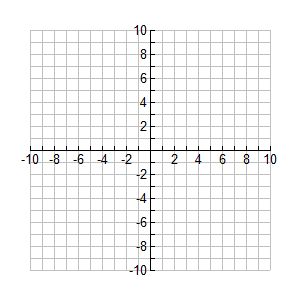 Between points A and B:  large, positive rate		Between points B and C:  small, negative rate 		Between points C and D:  large, negative rate		Between points D and E:   No change25.	Use the graph below to answer the following questions.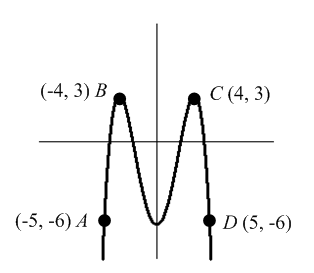 Calculate the average rate of change from point A to point B.Calculate the average rate of change from point B to point C.Calculate the average rate of change from point C to point D.Describe the relationship that exists between the average rate of change and the pattern of the graph between points A and B.Describe the relationship that exists between the average rate of change and the pattern of the graph between points B and C.Describe the relationship that exists between the average rate of change and the pattern of the graph between points C and D.